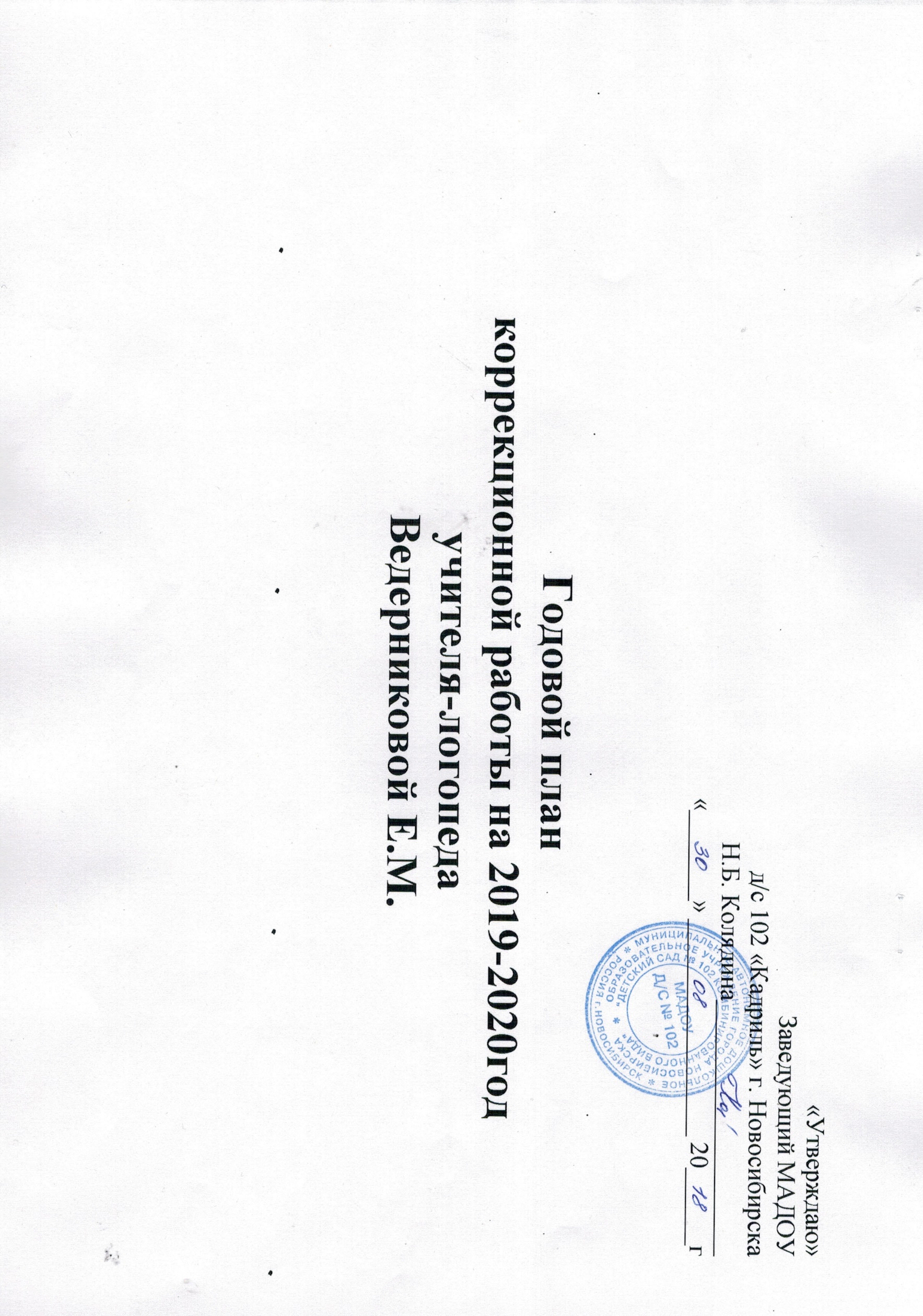 МероприятиеСодержаниеГруппаИсполнительСрокиОбследованиеОбследование детей старших и подготовительных групп с целью определения уровня речевого развития и выявление детей с речевыми нарушениямиСтаршая, подготовительнаяЛогопедСентябрьОбследованиеФиксация состояния речевой деятельности  в журнале.Старшая, подготовительнаяЛогопедСентябрьЯнварьАпрельОбследованиеНаправление родителей с детьми на консультацию к узким специалистам поликлиники для уточнения клинических диагнозовСтаршая, подготовительнаяЛогопедВоспитателиСентябрь-октябрьПМПК в ДОУ1.Предоставление  результатов обследования на ТПМПК Старшая, подготовительнаяЛогопедПо плану ТПМПкПМПК в ДОУ2. Подготовка документации на ТПМПК Старшая, подготовительнаяЗав.МАДОУЛогопедСентябрьПМПК в ДОУ3.Обследование ТПМПК Старшая, подготовительнаяТПМПКСентябрьПМПК в ДОУ4.Составление коррекционных программ с учетом рекомендаций ТПМПК г. НовосибирскаСтаршая, подготовительнаяЛогопедПсихологМуз.руководительСентябрь-октябрьПМПК в ДОУ5 Комплектование групп коррекционной направленностиСтаршая, подготовительнаяПМПКЛогопедСентябрьМониторинг1.Отслеживание динамики речевой деятельности детей  в группах комбинированной  направленностиСтаршая, подготовительнаяЛогопедПсихологВоспитательМуз.руководительИнструктор по физкультуреЯнварь,апрельМониторинг2.Фиксация результатов дифференцированной диагностики уровня речи детейСтаршая, подготовительнаяЛогопедЯнварьАпрель-майМониторинг3.Углубленное изучение особенностей обучения детей с речевой патологией с целью определения причин речевых нарушений, планирование коррекционной работы с учетом индивидуальных особенностей детей.Старшая, подготовительнаяЛогопедПсихологВ течение годаМониторинг4.Разработка перспективных планов коррекционно-развивающей  работы с каждой  возрастной группой.Старшая, подготовительнаяЛогопедСентябрьМониторинг5. Разработка индивидуальных планов коррекционно-развивающей  работы на каждого ребенка с учетом его индивидуальных особенностей.Старшая, подготовительнаяЛогопедСентябрьМониторинг6. Заполнение речевых карт Старшая, подготовительнаяЛогопедСентябрьМониторинг7. Учет индивидуальных нарушений, у детей  групп комбинированной направленности, при реализация коррекционно – развивающего обучения на каждом из этапов.Старшая, подготовительнаяЛогопедВ течение годаМониторинг8.Внесение изменений в планы коррекционно – развивающего обучения по результатам промежуточного обследования.Старшая, подготовительнаяЛогопедЯнварьКонсультативно – методическая работа с педагогическими кадрами.Консультативно – методическая работа с педагогическими кадрами.Консультативно – методическая работа с педагогическими кадрами.Консультативно – методическая работа с педагогическими кадрами.Консультативно – методическая работа с педагогическими кадрами.МероприятиеСодержаниеГруппаИсполнительСрокиВзаимодействие с медицинскими работниками.1. Изучение медицинских карт, анамнестических данных вновь прибывших детейСтаршая, подготовительнаяЛогопедМед.работникиСентябрь-октябрьВзаимодействие с медицинскими работниками.2.Направление родителей с детьми на консультацию к узким специалистам поликлиники для уточнения клинических диагнозовСтаршая, подготовительнаяЛогопедСентябрь-октябрьВзаимодействие с медицинскими работниками.3.Фиксация результатов  медицинских карт, анамнестических данных в речевых картах.Старшая, подготовительнаяЛогопедСентябрь-октябрьВзаимодействие логопеда с воспитателями комбинированных групп.1.Наблюдение за ребенком в течение всего пребывания ребенка в группе.Старшая, подготовительнаяВоспитателиВ течение годаВзаимодействие логопеда с воспитателями комбинированных групп.2.Обследование речи и состояния психических процессов у детей.Старшая, подготовительнаяЛогопедВоспитателиПсихологСентябрьВзаимодействие логопеда с воспитателями комбинированных групп.4 Совместный анализ результатов обследования. составление индивидуальных планов коррекционной работы.Старшая, подготовительнаяЛогопедВоспитателиПсихологВ течение годаВзаимодействие логопеда с воспитателями комбинированных групп.5 Индивидуальные  консультации для воспитателей по запросу.Все группыЛогопедВ течение годаВзаимодействие логопеда с воспитателями комбинированных групп.6. Круглый стол «Логопедической гостиной»  для воспитателей Комбинированные группыЛогопедЕженедельноВзаимодействие логопеда с воспитателями комбинированных групп.7. Коллективные консультации  «Логопедической гостиной» для воспитателей ДОУ   на темы :- Вводная консультация для  вновь прибывших воспитателей коррекционно-развивающих групп- Сенсо-моторное развитие у детей с тяжелыми нарушениями речи.-«Кто они – дети с ТНР»Комбинированные группыИЗО специалистМузыкальный руководительИнструктор по физической культуреВоспитателиКомбинированные группыКомбинированные группыСтарший воспитательЛогопедыПсихологОктябрь Ноябрь январьВзаимодействие логопеда с воспитателями комбинированных групп.7. Разработка рекомендаций по использованию элементов коррекционной работы с детьми.Все  возрастные группыЛогопедВ течение годаВзаимодействие логопеда с воспитателями комбинированных групп.8. Заполнение журнала  взаимодействия.Старшая, подготовительнаяЛогопедПсихологЕженедельноВзаимодействие логопеда с воспитателями комбинированных групп.9. Заполнение «Речевого профиля» на каждую группу для контроля за речью ребенка Старшая, подготовительнаяЛогопедВоспитательСентябрьЯнварьМайВзаимодействие логопеда с воспитателями комбинированных групп.11. Тематический контроль по: - проведению коррекционного часа в группе- оснащения логопедического уголка в группах комбинированной направленностиСтаршая, подготовительнаяЛогопедыЕжемесячноЕжемесячноСеминар-практикумМастер-классы : - « Артикуляционная, дыхательная, звуковая гимнастика» - «Развитие межполушарного взаимодействия у детей с ТНР»Все группыЛогопедыВоспитателифевраль     Ноябрь  Взаимодействие логопеда со специалистами ДОУСовместное планирование коррекционной работы для групп комбинированной направленности с ведением тетради взаимодействияКомбинированные группыИЗО специалистМузыкальный руководительИнструктор по физической культуре1 раз в три месяцаРабота  с  родителями по профилактике речевых нарушений  у детей.1.Анкетирование родителей в группах коррекционной направленности.2. Выступление на родительских собраниях в группах коррекционной направленности темы :-  «План коррекционной работы на год». Результаты обследования на начало года. - Подведение итогов работы комбинированной группы за год.3. Работа с родителями через сайт детского сада- «Развитие межполушарного взаимодействия» (статья на сайт)- «Средства развития мелкой моторики рук у детей с нарушениями речи» (статья на сайт).4. Оформление папок-передвижек, информационных стендов для родителей 5. Проведение, мастер-классов для родителей вновь прибывших детей. «Артикуляционная гимнастика», «Дыхательная гимнастика», «Межполушарное развитие ребенка», 6. Индивидуальное консультирование родителей. 9. Проектная деятельность- «Моя семья», «Мы с мамой поварята»- «Моя любимая мама»«Домашние животные»- «Родина»«Еда без вреда»«Животные жарких стран»- «Как я провел лето»«Морские обитатели»10. Проведение открытых фронтальных и подгрупповых занятий для родителейСтаршая, подготовительнаяСтаршие группыСтаршие группыПодготовительные группыПодготовительные группыКомбинированные старшие группы,  подготовительные группыВедерниковаСлепцоваСлепцова О.БСоркина Е.В.Ведерникова Е.М.Ускова М.Ю.ЛогопедСентябрьСентябрьМайВ течение годаКаждый месяцВ течение годаВ течение годаОктябрьМартОктябрьАпрель НоябрьФевральАпрельСентябрьАпрель ФевральМетодическая работа. Повышение профессиональной компетентности1 Посещение курсов, лекций, методических объединений.  2 Работа с методической и научной литературой   ЛогопедВ течение годаПроектная деятельность«Развитие межполушарного взаимодействия у детей с нарушениями речи, как условие успешной коррекционной работы логопеда»Подготовительные группыУскова М.Ю.Сентябрь-апрельКонкурсы Конкурс чтецов «Золотая осень»Конкурс чтецов «Стихи о зиме»Подготовительные группыСтаршие группыУскова М.Ю. Ведерникова Е.М.Слепцова О.Б.ОктябрьФевральРабота по улучшению оснащённости логопедического кабинета1 Изготовление и приобретение методических пособий и изготовление своими руками2 Приобретение методической литературы и дидактического материала.3. Систематизация и структурирование методических пособий и дидактического материала.  ЛогопедВ течение годаСамообразование Работа над темой самообразования: «Использование нетрадиционных методов и приемов в системе коррекционной работы с детьми с ТНР. Интеграция игр В. В. Воскобовича в коррекционную работу с детьми с ТНР»«Нейропсихологический подход в организации коррекционной работы учителя- логопеда»Слепцова О.БВедерникова Е.М.Ускова М.Ю.Слепцова О.БВедерникова Е.М.В течение года